Ewing Township Anti-Idling Program Summary Ewing Council’s Anti-Idling Resolution was adopted on June 11, 2013. Educational outreach to public schools included production of a short video (http://www.youtube.com/watch?v=7oADt7S3sRs&feature=youtu.be ) that teachers will be offered in the Fall of 2013 to instruct students on idling issues. Students will be encouraged to bring these issues home. The video was created by TCNJ Bonner Scholars. EGT is also working with Ewing Public Schools to place appropriate anti-idling signs at the 3 elementary, 1 middle and 1 high schools. We will be working with the schools to educate parents (through students and teachers) and bus drivers about adverse effects of vehicle idling via a “virtual backpack”. Greater Mercer TMA has also made a member available to assist Anti-Idling education this fall.Areas targeted for education and outreach are the Township’s business zones, such as strip malls and fast food restaurants. This includes heavily commercial North Olden and Parkway Avenues. Our “No-Idling” Flyer, the Anti-Idling Resolution and other support materials will be distributed by EGT members this summer to appropriate businesses throughout Ewing and posted at the municipal building, library and Township website. Anti-Idling signs (purchased from NJDEP and installed by Township) will be offered to those businesses (see Map) with highest potential for idling vehicles. EGT members also met with Mercer County Health Department (MCHD) representatives who enforce the State’s anti-idling rules. An EGT member will be coordinating with MCHD and monitoring enforcement through review of DEP Hot-Line (1-888-WARNDEP) Incident reports. The resulting data will be analyzed and evaluated to enhance enforcement efforts.  Ewing Shop-Rite on Olden and ParksideIs the only store found in Ewing in 2013 to have an anti-idling sign.It is for delivery trucks so is at the loading dock.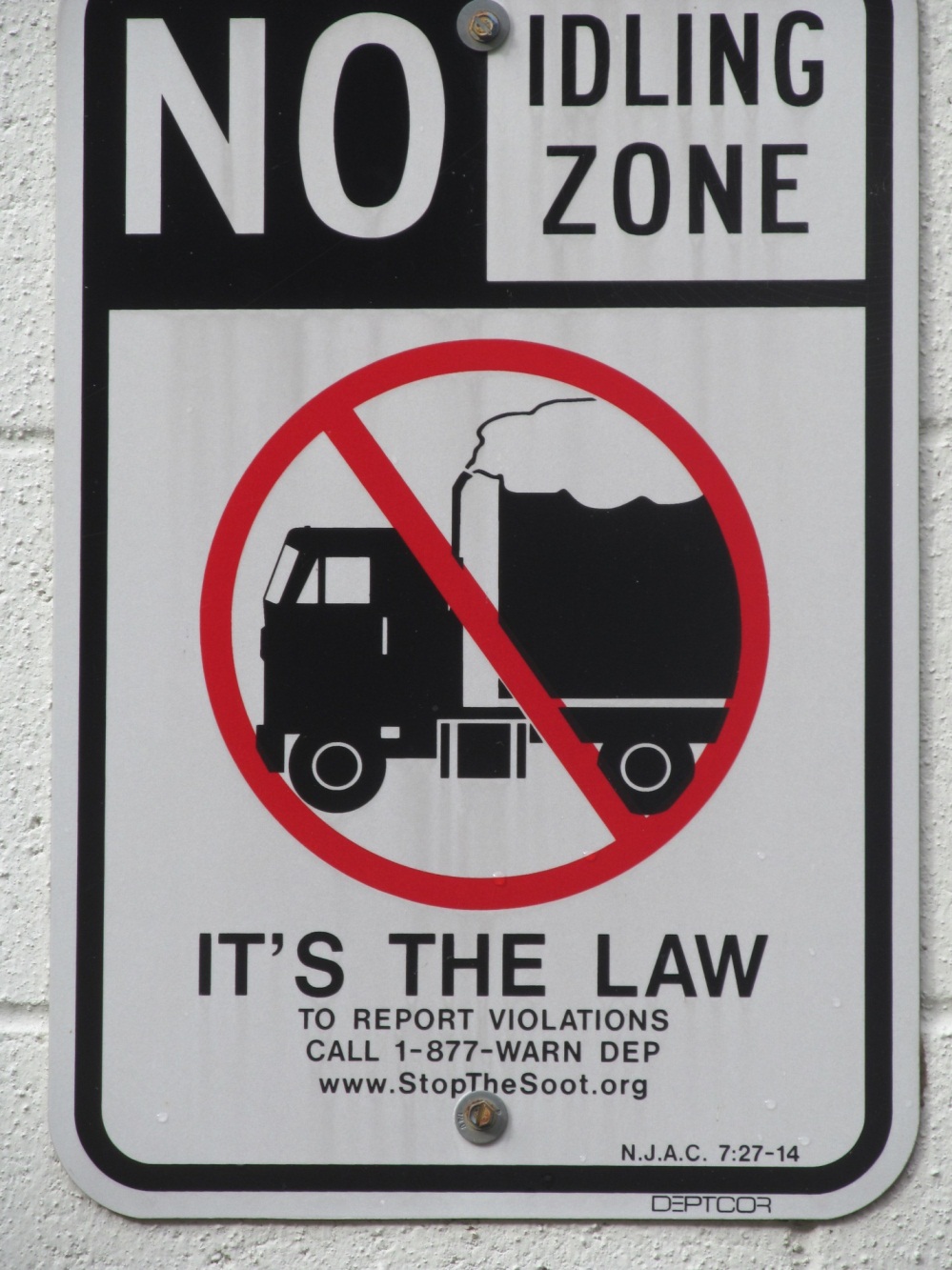 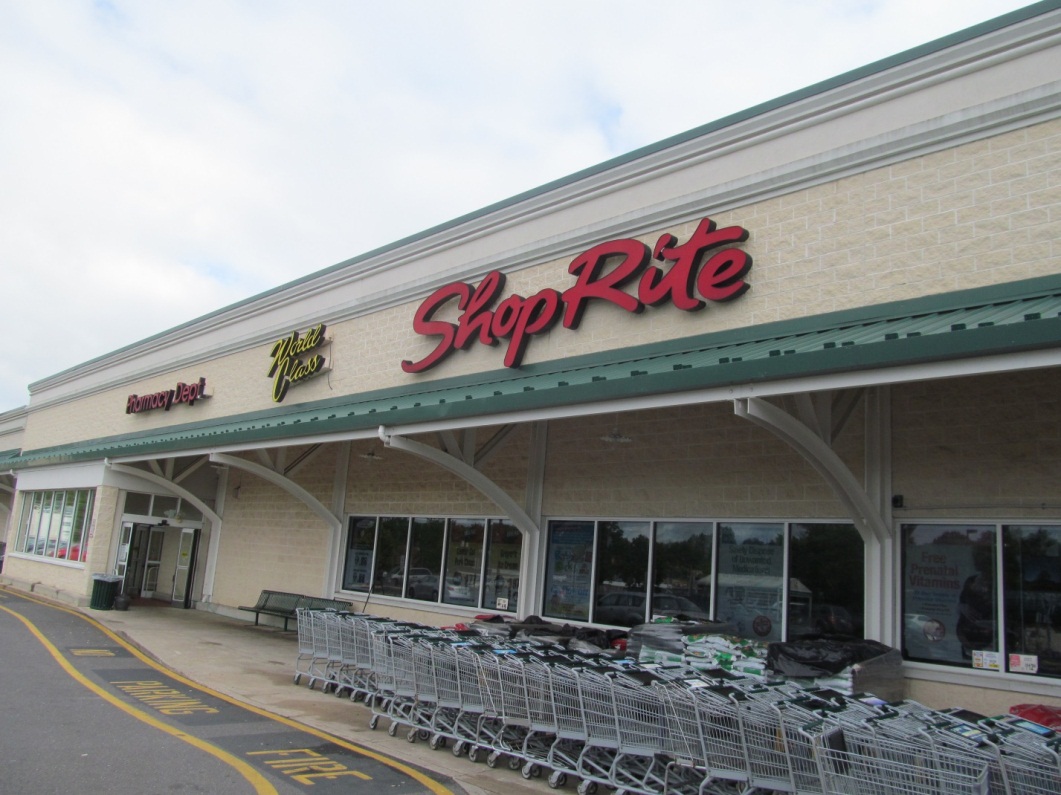 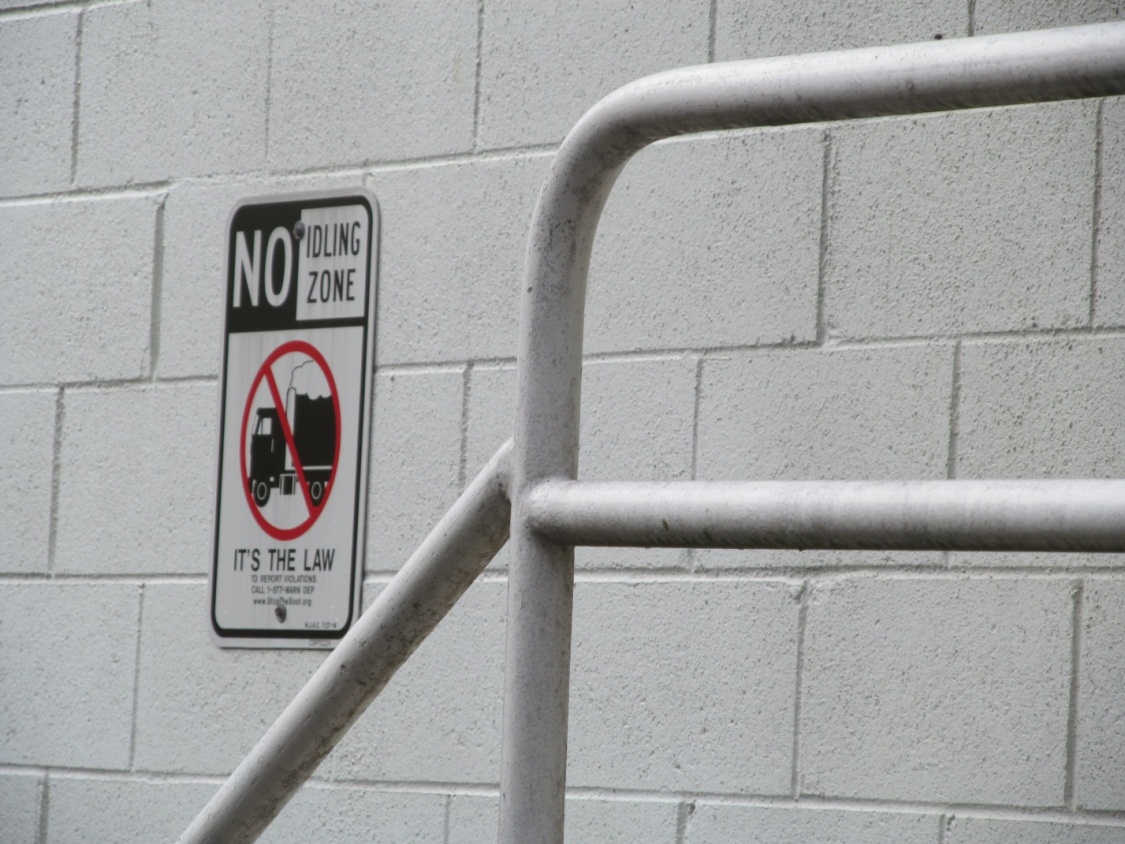 